Projektas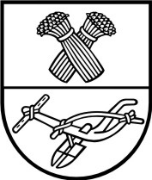 PANEVĖŽIO RAJONO SAVIVALDYBĖS TARYBA SPRENDIMASDĖL PANEVĖŽIO RAJONO SAVIVALDYBĖS ADMINISTRACIJOS DIREKTORIAUS PAVADUOTOJO SKYRIMO SLAPTO BALSAVIMO BIULETENIO PAVYZDŽIO PATVIRTINIMO2020 m. liepos 2 d. Nr. T-PanevėžysVadovaudamasi Panevėžio rajono savivaldybės tarybos veiklos reglamento, patvirtinto Panevėžio rajono savivaldybės tarybos 2011 m. rugpjūčio 25 d. sprendimu Nr. T-163 „Dėl Panevėžio rajono savivaldybės tarybos veiklos reglamento patvirtinimo“, 79 punktu, Savivaldybės taryba              n u s p r e n d ž i a:             Patvirtinti Panevėžio rajono savivaldybės administracijos direktoriaus pavaduotojo skyrimo slapto balsavimo biuletenio pavyzdį (pridedama).Roma Kriščiūnienė2020-06-26							 PATVIRTINTA	                                                                         Panevėžio rajono savivaldybės tarybos					                         2020 m. liepos  2   d. 						             sprendimu Nr. T- 	PANEVĖŽIO RAJONO SAVIVALDYBĖS TARYBA        SLAPTO BALSAVIMO BIULETENISDĖL PANEVĖŽIO RAJONO SAVIVALDYBĖS ADMINISTRACIJOS DIREKTORIAUS  PAVADUOTOJO SKYRIMO(PALIKITE NEIŠBRAUKTĄ KANDIDATĄ, JEI UŽ JĮ BALSUOJATE)A.V.	_____________________________________________________________________________________PANEVĖŽIO RAJONO SAVIVALDYBĖS ADMINISTRACIJOSPERSONALO ADMINISTRAVIMO SKYRIUSAIŠKINAMASIS RAŠTAS DĖL SPRENDIMO „DĖL PANEVĖŽIO RAJONO SAVIVALDYBĖS ADMINISTRACIJOS DIREKTORIAUS PAVADUOTOJO SKYRIMO SLAPTO BALSAVIMO BIULETENIO PAVYZDŽIO PATVIRTINIMO“ PROJEKTO2020-06-26Panevėžys	1. Projekto rengimą paskatinusios priežastys.	Panevėžio rajono savivaldybės administracijos direktoriaus pavaduotojo skyrimo slapto biuletenio pavyzdžio tvirtinimas.2. Sprendimo projekto esmė ir tikslai. 	Lietuvos Respublikos vietos savivaldos įstatymo13 straipsnio 3 dalies 9 punkte nurodyta, kad savivaldybės administracijos direktoriaus pavaduotojas skiriamas į pareigas slaptai balsuojant. Savivaldybės tarybos veiklos reglamente nurodyta, jog prieš slaptą balsavimą turi būti patvirtintas slapto balsavimo biuletenio pavyzdys.	Šiuo sprendimo projektu siūloma patvirtinti Panevėžio rajono savivaldybės administracijos direktoriaus pavaduotojo skyrimo slapto balsavimo biuletenį.	3. Kokių pozityvių rezultatų laukiama.	Vykdomi teisės aktai. 	4. Galimos neigiamos pasekmės priėmus sprendimą, kokių priemonių reikėtų imtis, kad tokių pasekmių būtų išvengta. Nėra.	5. Kokius galiojančius teisės aktus būtina pakeisti ar panaikinti, priėmus teikiamą projektą. Teisės aktų keisti ar naikinti, priėmus sprendimą, nereikės.	6. Reikiami paskaičiavimai, išlaidų sąmatos bei finansavimo šaltiniai, reikalingi sprendimo įgyvendinimui. Papildomas finansavimas nereikalingas.Vyriausioji specialistė	                                                                                    Roma Kriščiūnienė				VARDAS, PAVARDĖ